UTORAK, 25.5.2021. HRVATSKI JEZIK-LK-PROČITAJ REČENICE. ODGOVORI PUNIM ODGOVORIMA.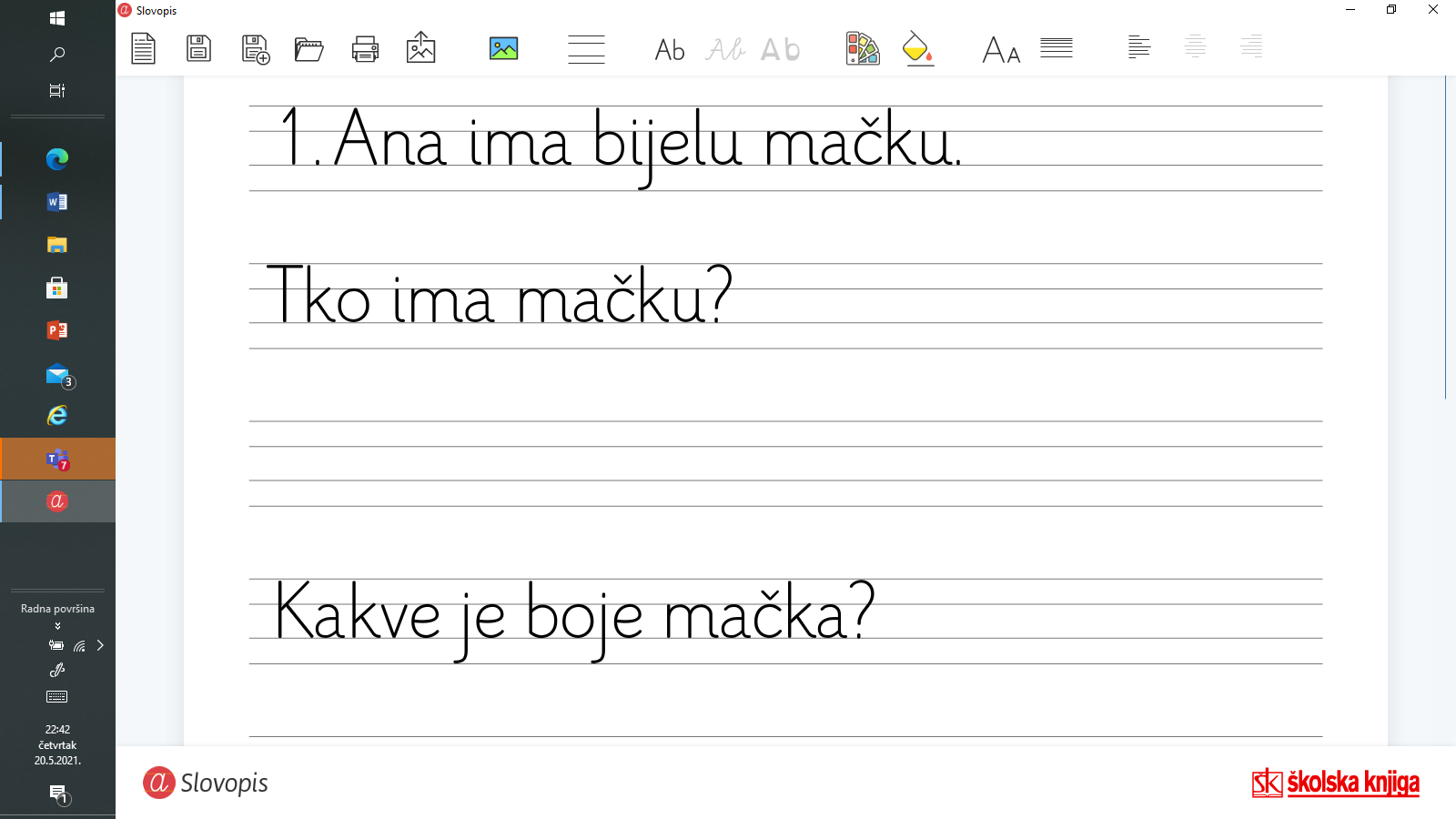 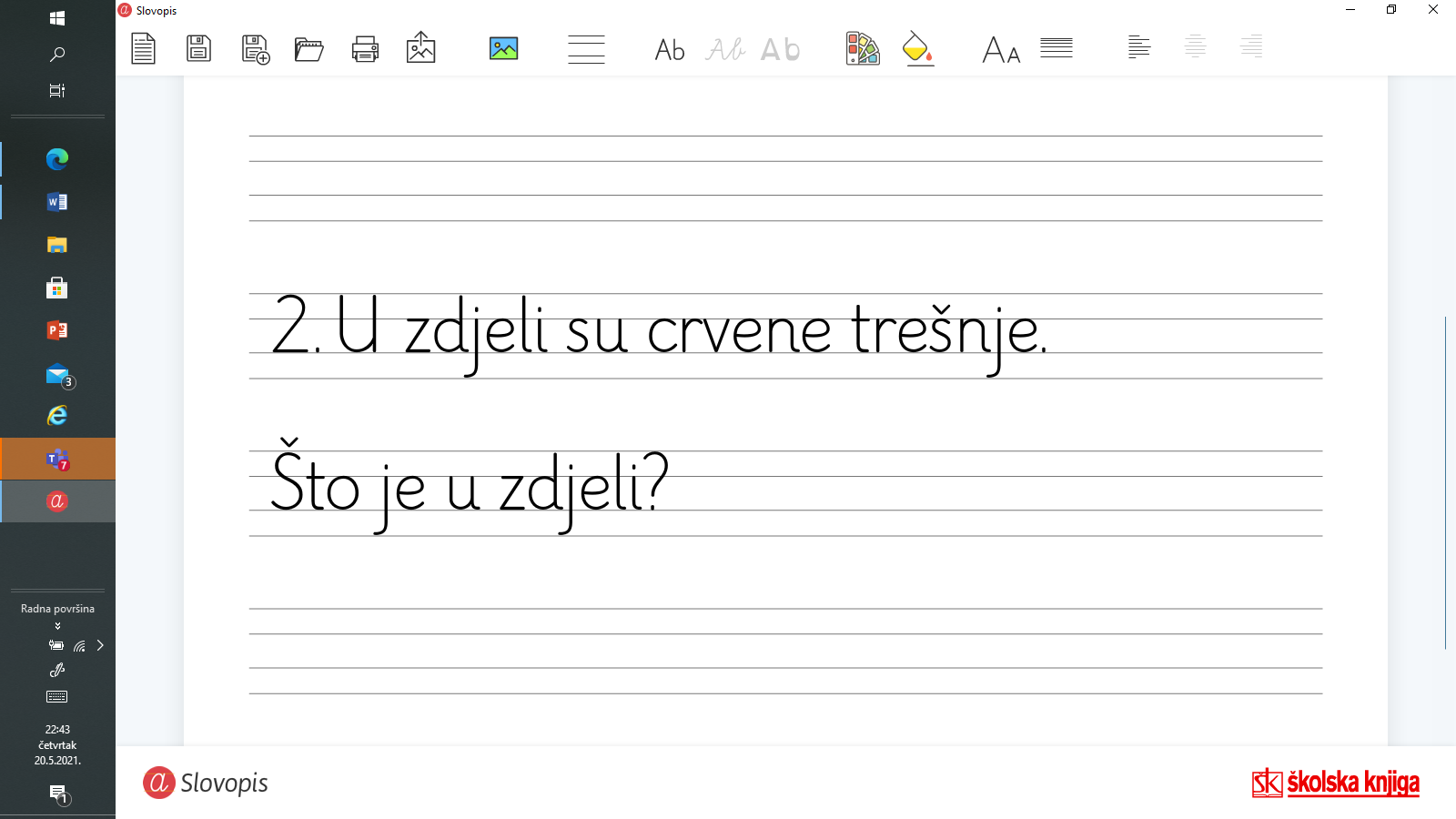 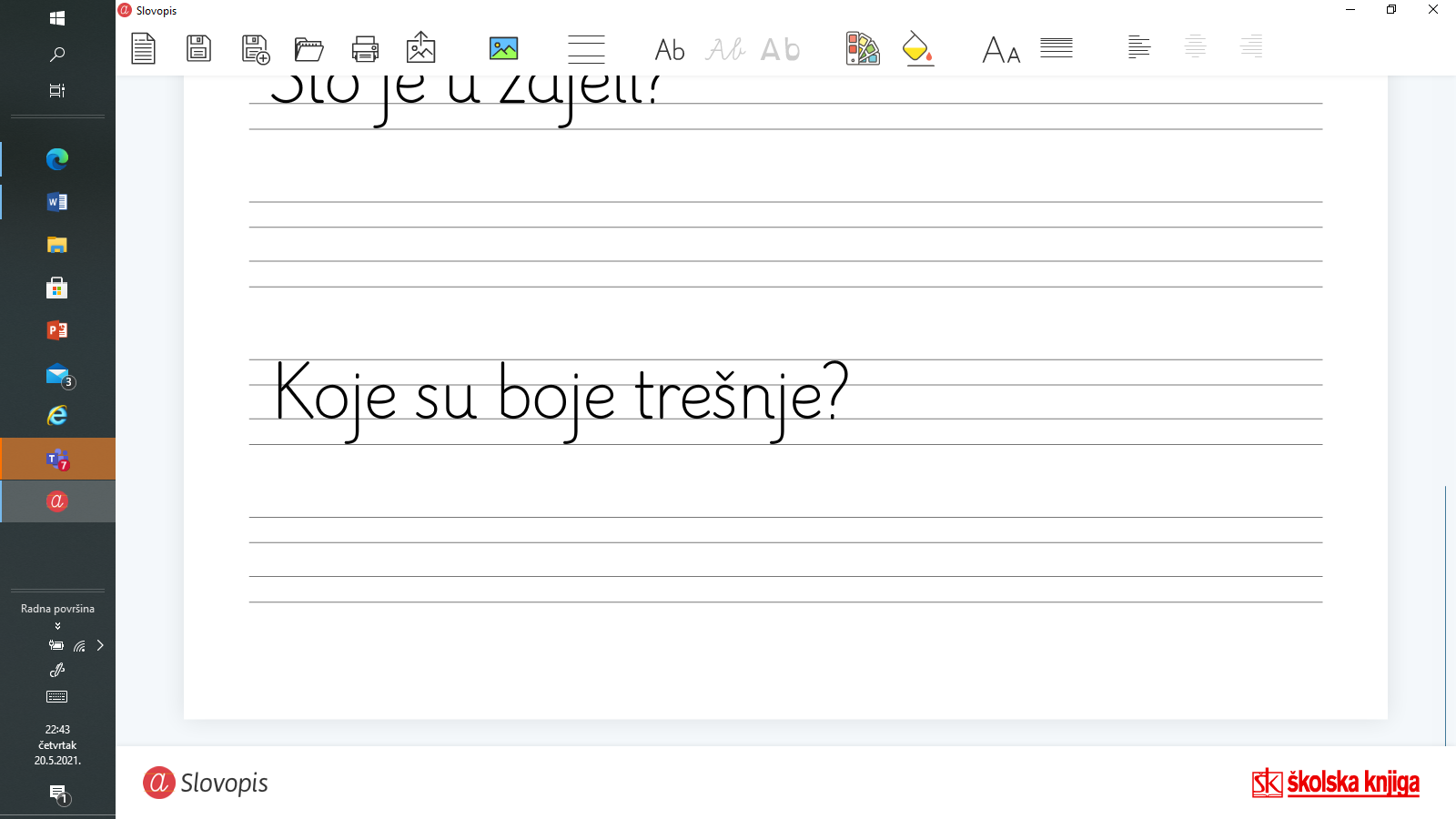 